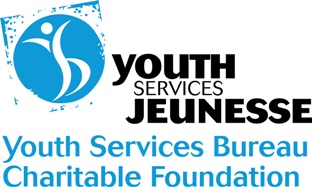 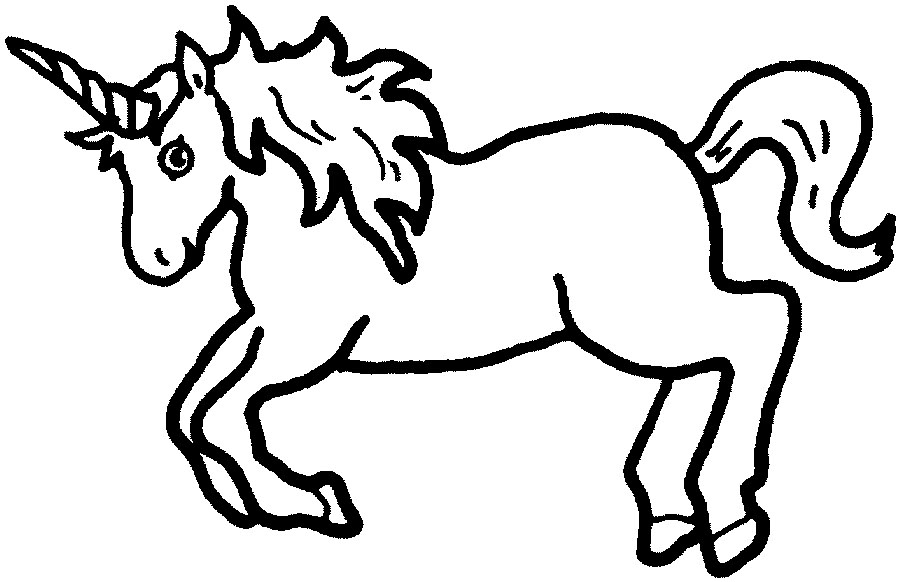 Bourses d'études Jamie Hubley pour la santé mentaleFormulaire de demande Section A : Formulaire de renseignements sur le demandeur (veuillez écrire lisiblement)Nom : ________________________________________________________________________                       Prénom                                                                              NomAdresse : ______________________________________________________________________                       Adresse                                                                      No appartement      _____________________________________________________________________________                         Ville                                   Province                        Code postalNo de téléphone : ______________________________________________________________                                         Maison                                        Travail                           Cellulaire		Courriel : ______________________________________________________________________	DÉCLARATIONJ’atteste qu’à ma connaissance, toutes les déclarations faites sur la présente demande sont vraies et complètes.	________________                                                                                ____________________         Signature   					                     DateVeuillez retourner le formulaire rempli avec les documents suivants :Lettre de recommandation (2). Les deux références doivent provenir d’une personne qui n’est pas membre de la famille (employeur, médecin, travailleur social, enseignant, membre de la communauté, etc.)Lettre d’acceptation à l’établissement d’enseignement postsecondaireVeuillez envoyer la demande remplie à l’adresse suivante :Fondation du Bureau des services à la jeunesseÀ l’attention de : Comité des bourses 2675, promenade Queensview Ottawa (Ontario)  K2B 8K2Section B : Intérêt à poursuivre une carrière dans le domaine de la santé mentale et(ou) expérience personnelle en maladie mentaleVeuillez décrire (en 500 mots ou moins) pourquoi vous désirez poursuivre une carrière dans le domaine de la santé mentale et(ou) pourquoi les obstacles de santé mentale que vous avez dû surmonter ont eu un impact (positif ou négatif) sur votre éducation.__________________________________________________________________________________________________________________________________________________________________________________________________________________________________________________________________________________________________________________________________________________________________________________________________________________________________________________________________________________________________________________________________________________________________________________________________________________________________________________________________________________________________________________________________________________________________________________________________________________________________________________________________________________________Section C : Objectifs de carrière, étudesQuel établissement d’enseignement postsecondaire accrédité fréquentez-vous?  _____________________________________________________________________________Quel est le nom du programme de formation dans lequel vous êtes inscrit?______________________________________________________________________________Quels sont les frais d’inscription du programme (TVH comprise)?_____________________Quels sont les coûts des manuels pour ce programme? ______________________________Semestre pour lequel vous sollicitez une aide financière (cocher un) :Automne ________ Hiver ________ Printemps _______ Été _______ An_____20________Section D : Besoins financiers Expliquez pourquoi vous avez besoin de l’aide financière que cette bourse peut offrir.______________________________________________________________________________________________________________________________________________________________________________________________________________________________________________________________________________________________________________________________________________________________________________________________________________________________________________________________________________________________________________________________________________________________________________________________________________________________________________________________________________________________________________________________Avez-vous déjà reçu une bourse ou une bourse d’études pour le semestre à venir?       Le cas échéant, veuillez écrire le nom du prix et le montant.       Prix ___________________________________ Montant __________________ $       Prix ___________________________________ Montant __________________ $       Prix ___________________________________ Montant __________________ $       (ne pas indiquer les bourses pour lesquelles vous faites une demande en même temps que celle-ci)Comment financerez-vous principalement vos études? Prêt étudiant      Bourses ____________________Nom Emploi                  Bourses d’études ____________Nom Parent, famille    Économie/REERPour aider le Comité à prendre une décision, veuillez écrire un court énoncé personnel sur la manière dont la présente bourse vous sera utile et indiquez vos objectifs en matière de perfectionnement professionnel ou vos objectifs de carrière (en 500 mots ou moins)____________________________________________________________________________________________________________________________________________________________________________________________________________________________________________________________________________________________________________________________________________________________________________________________________________________________________________________________________________________________________________________________________________________________________________________________________________________________________________________________________________________________________________________________________________________________________________________________________________________________________________________________________________________________________________________________________________________________________________________________________________________________________________________________________________________________________________________________________________________________________________________________________________________________________________________________________________________________________________________________________________________________________________________________________________________________________________________________________________________________________________________________________________________________________________________________________________________________________________________________________________________________________________________________________________________________________________________________________________________________________________________________________________________________________________________________________________________________________________________________________________________________________________________________________________________________________________